Edukačné činnostiInteraktívny doplnok 1001 Čimo v materskej škole Mgr. Monika Kinierová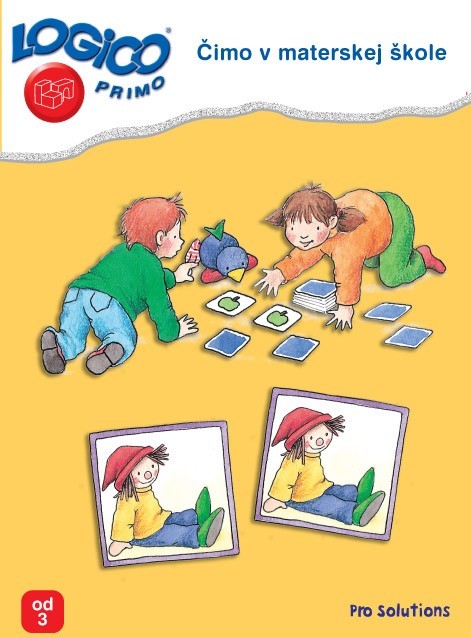 Kontakt: Materská škola Bancíkovej 2 821 03 Bratislava monikakinierova@szm.sk Adamko objavuje farebný svet Čimo v materskej škole/karta č. 4 Abstrakt V aktivite budeme spolu s deťmi určovať základné farby, priraďovať k sebe rôzne predmety, budeme sa pozerať na svet cez farby. Kľúčové slová: priraďovanie, určovanie farieb Tematický okruh: Ľudia Obsahový štandard: farby, farebná rozmanitosť vo vlastných produktoch Výkonový štandard: Uplatňovať individuálne farebné videnie. Vek detí: 3 – 4-ročné Úloha pre deti: Určiť, s ktorými farbičkami deti maľovali. Kľúčové kompetencie:  kognitívne  hľadá a objavuje súvislosti medzi jednotlivými informáciami, objavuje tie, ktoré sú mu 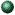 nápomocné pri riešení problému učebné vyvíja vôľové úsilie v hre a inej činnosti Opis edukačnej činnosti: Edukačná činnosť s väčšou skupinou - Adamkovi sa rozsypali farbičky; deti pomáhajú triediť farebné pastelky. Edukačná činnosť s menšou skupinou - kreslíme:  1. skupina - čo býva žlté?  2. skupina - čo býva červené?  3. skupina - čo býva zelené?  4. skupina - individuálna práca Logico Primo, kartou č. 4. Literatúra:  Štátny vzdelávací program ISCED 0 – predprimárne vzdelávanie. Ministerstvo školstva Slovenskej republiky 2008. Prievidza :  Patria I., s.r.o., 2008. ISBN 978-80-969407-5-2 UŽDIL, J.  a RAZÁKOVÁ, D.: Metodika výtvarnej výchovy v materskej škole.  Bratislava : SPN, 1978.  Skl. č.181-161 67-235-78 Adamko a Čimo si stavajú stavebnicu Čimo v materskej škole/karta č. 6 Abstrakt: V aktivite si budeme hovoriť o základných geometrických tvaroch, ktoré obklopujú deti v ich okolí. Kľúčové slová: priestorové geometrické tvary Tematický okruh: Ľudia Obsahový štandard: priestorové geometrické tvary (guľa, kocka, kváder, valec) Výkonový štandard: spoznať, opísať, rozlíšiť, triediť a určiť niektoré priestorové geometrické tvary Vek detí: 3 – 4-ročné Úloha pre deti: Z ktorých častí sa skladajú Čimove vežičky? Kľúčové kompetencie:  psychomotorické  používa v činnosti všetky zmysly učebné  učí sa spontánne (svojou zvedavosťou) pod vedením učiteľa sociálne  hrá sa vo dvojici, v skupine, kolektíve Opis edukačnej činnosti:  Adamko našiel plné vrece skladačiek. Spolu s učiteľom/-kou vytriedili skladačky podľa názvu. Skladačky spolu skladali v skupinkách (2 – 3 deti). Individuálna práca pri stolíku s Logico Primo, kartou č. 6. Literatúra: Štátny vzdelávací program ISCED 0 – predprimárne vzdelávanie. Ministerstvo školstva Slovenskej republiky 2008. Prievidza :  Patria I., s.r.o., 2008. ISBN 978-80-969407-5-2 SKALKOVÁ, J.: Obecná didaktika. Praha : Grada, 2007. ISBN 978-80-247-1821-7 Lahodné koláčikyČimo v materskej škole/karta č. 12 Abstrakt:Prezentovaná edukačná činnosť je zameraná na precvičovanie priraďovania opozitných tvarov. Kľúčové slová: koláčik z piesku Tematický okruh: Príroda Obsahový štandard: Živá a neživá príroda Výkonový štandard: Poznať, rozlíšiť  zložky živej a neživej prírody Vek detí: 3 – 4-ročné Úlohy pre deti:  ktoré formičky deti použili na koláčiky?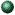  čo môžeme vytvoriť z piesku? Kľúčové kompetencie: psychomotorické  používa v činnosti všetky zmysly, ovláda základné lokomočné pohyby osobnostné  prejavuje v správaní vzťah k sebe a iným sociálne hrá sa a pracuje vo dvojici, v skupine, kolektíveOpis edukačnej činnosti: dopoludnie (počas pobytu vonku na školskom dvore) - vzbudenie záujmu detí o činnosť následne popoludní „Upečme si koláčiky!“ - hry s formičkami v piesku ďalší deň - na lavičke v altánku hry s Logico Primo, kartou č. 12 (vždy dve deti) Literatúra: Štátny vzdelávací program ISCED 0 – predprimárne vzdelávanie. Ministerstvo školstva Slovenskej republiky 2008. Prievidza :  Patria I., s.r.o., 2008. ISBN 978-80-969407-5-2 SKALKOVÁ, J.: Obecná didaktika. Praha : Grada, 2007. ISBN 978-80-247-1821-7 UŽDIL, J. a RAZÁKOVÁ,D.: Metodika výtvarnej výchovy v materskej škole. Bratislava : SPN, 1978. Skl. č. 1-81161 67-235-78 02/53 Čimo sa učí počítaťČimo v materskej škole/karta č. 15Abstrakt:  V  aktivite sme sa zameriavame na číselný rad do troch, robili sme základné matematické úkony na elementárnej úrovni. Kľúčové slová: jeden, dva, tri Tematický okruh: Ľudia Obsahový štandard: Číselný rad Výkonový štandard: určiť rovnaké alebo rozdielne množstvo prvkov v skupine Vek detí: 3 – 4-ročné Úloha pre deti: Jeden, dva, tri – počítanie nie je žiadne kúzlo! Priraď správny obrázok. Kľúčové kompetencie: psychomotorické  ovláda základné lokomočné pohyby kognitívne  rieši jednoduché problémové úlohy uplatňuje v hre a rôznych situáciách matematické myslenie Opis edukačnej činnosti: Čimo má narodeniny, dostal tortu s troma sviečkami. Práca na magnetickej tabuli. Hľadanie správneho počtu sviečok; modelovanie torty z plastelíny; individuálna práca s Logico Primo, kartou č.15.  Literatúra: Štátny vzdelávací program ISCED 0 – predprimárne vzdelávanie. Ministerstvo školstva Slovenskej republiky 2008. Prievidza :  Patria I., s.r.o., 2008. ISBN 978-80-969407-5-2 UŽDIL, J. a RAZÁKOVÁ,D.: Metodika výtvarnej výchovy v materskej škole. Bratislava : SPN, 1978. Skl. č. 1-81161 67-235-78 02/53 PODHÁJECKÁ, M. a kol.: Edukačnými hrami poznávame svet. Prešov : Prešovská univerzita v Prešove, Pedagogická fakulta, 2007. ISBN 978-80-8068-599-7 Čimo hľadá darček – najmilšiu knihu Čimo v materskej škole/karta č. 11 Abstrakt: V prezentovanej činnosti sa zameriavame na určovanie prvkov v skupine, priraďovanie rozdielneho množstva prvkov do skupín. Kľúčové slová: hľadaj darček pre Čima Tematický okruh: Ja som Obsahový štandard: tvorivosť v rečovom prejave Výkonový štandard: Vyslovovať správne a zreteľne všetky hlásky a hláskové skupiny, vyjadriť radosť pri správnom vyslovovaní. Vek detí: 3 – 4-ročné Úloha pre deti: Zisti, čo všetko Viki pre Čima zabalil! Kľúčové kompetencie:  komumikatívne  vyjadruje a komunikuje svoje myšlienky, názory kognitívne  rieši jednoduché problémové úlohy učebné objavuje a hľadá súvislosti medzi vlastnými skúsenosťami a poznatkami Opis edukačnej činnosti:  Deti si čítajú z knižky: Maľovaná abeceda. Balia darčeky pre Čima.  jedna skupina detí vyfarbuje druhá pracuje s Logico Primo, kartou č.11 Literatúra: Štátny vzdelávací program ISCED 0 – predprimárne vzdelávanie. Ministerstvo školstva Slovenskej republiky 2008. Prievidza :  Patria I., s.r.o., 2008. ISBN 978-80-969407-5-2 SKALKOVÁ, J.: Obecná didaktika. Praha : Grada, 2007. ISBN 978-80-247-1821-7 SMREK, J.: Maľovaná abeceda. Bratislava : Belimex, 1998. ISBN 80-8088-008-5 Evičkin prvý jarný deňČimo v materskej škole/karta č. 13Abstrakt: V prezentovanej činnosti sa zameriavame na typické znaky jarnej prírody, rozvíjame poznatky detí o počasí a o obliekaní sa na jar. Kľúčové slová: slnko, počasie, prebúdzajúca sa príroda, oblečenie Tematický okruh: Príroda Obsahový štandard: ročné obdobia Výkonový štandard: rozlíšiť a spoznať typické znaky jarného ročného obdobia Vek detí: 3 – 4-ročné Úloha pre deti: Zisti, ktoré obrázky sa k sebe hodia! Kľúčové kompetencie: psychomotorické  používa v činnosti všetky zmysly  ovláda základné lokomočné pohyby komunikatívne  komunikuje osvojené poznatky učebné objavuje a hľadá súvislosti medzi vlastnými skúsenosťami a poznatkami  Opis edukačnej činnosti: Deti manipulujú s obrázkami, rozprávajú sa : jedna skupina modeluje slniečka  druhá skupina maľuje slniečka  tretia skupina individuálne pracuje s Logico Primo, kartou č. 13 Literatúra:  Štátny vzdelávací program ISCED 0 – predprimárne vzdelávanie. Ministerstvo školstva Slovenskej republiky 2008. Prievidza :  Patria I., s.r.o., 2008. ISBN 978-80-969407-5-2 SKALKOVÁ, J.: Obecná didaktika. Praha : Grada, 2007. ISBN 978-80-247-1821-7 VÍTKOVÁ, M.: Výtvarná výchova v ranom veku. Bratislava : SPN, 1990. ISBN 80-08-00094-5 Adamko na gazdovskom dvore Čimo v materskej škole/karta č. 9 Abstrakt: V aktivite sa na elementárnej úrovni zameriavame na rozhovor o niektorých domácich zvieratách, ich mláďatkách a o ich úžitku. Pomôcka Logico Primo je nápomocná pri upevňovaní vedomostí. Kľúčové slová: mamička a jej mláďatko (krava – teliatko, sliepka – kuriatko atď.)  Tematický okruh: Príroda Obsahový štandard: domáce zvieratká Výkonový štandard: poznať, rozlíšiť a určiť na základe priameho alebo sprostredkovaného pozorovania  niektoré domáce zvieratá Vek detí: 3 – 4-ročné Úloha pre deti: Priraď mamičky a ich mláďatká, ktoré patria k sebe! Kľúčové kompetencie: kognitívne  hľadá a objavuje súvislosti medzi jednotlivými informáciami učebné  prejavuje zvedavosť a spontánny záujem o spoznávanie nového, aplikuje získané poznatky v hre, rôznych aktivitách a situáciách informačné  využíva rôzne zdroje získania informácií aj mimo materskej školy Opis edukačnej činnosti: Deti si vypočujú krátky príbeh z DVD „Domáce zvieratká“. Nasleduje práca s obrázkami – priraďovanie dospelých zvierat a ich mláďat. Jedna skupina vyfarbuje zvieratká, druhá skupina stavia gazdovstvo z lega, ďalšia skupina individuálne pracuje s Logico Primo, kartou č. 9.  Literatúra:  Štátny vzdelávací program ISCED 0 – predprimárne vzdelávanie. Ministerstvo školstva Slovenskej republiky 2008. Prievidza :  Patria I., s.r.o., 2008. ISBN 978-80-969407-5-2 ĎURÍČKOVÁ, M.: Zlatá Hrkálka.  Bratislava : Buvík, 2010. ISBN 978-80-8124-002-7  DVD vyrobené v spolupráci s GZ Digital Media, a.s./www.gzcd.com/ SKALKOVÁ, J.: Obecná didaktika. Praha : Grada, 2007. ISBN 978-80-247-1821-7 Adamko si stavia garážČimo v materskej škole/karta č. 14Abstrakt: V aktivite sa zameriavame na rozvíjanie poznatkov o základných pravidlách cestnej premávky a na spoznávanie významu bezpečnosti premávky pre deti. Kľúčové slová: semafor, prechod pre chodcov, križovatka. Tematický okruh: Ja som Obsahový štandard: bezpečnosť cestnej premávky Výkonový štandard: Zdôvodniť význam dodržiavania pravidiel cestnej premávky vzhľadom na bezpečnosť detí. Vek detí: 3 – 4-ročné Úloha pre deti: Každé auto má svoju garáž, nasleduj cestu prstom a nájdi správnu garáž. Kľúčové kompetencie: psychomotorické  používa všetky zmysly sociálne  pozerá sa na svet aj očami druhých komunikatívne  komunikuje svoje poznatky kognitívne  rieši jednoduché problémové úlohy Opis edukačnej činnosti: Deti absolvujú divadelné predstavenie Modrá farbička a Šedomil, zamerané na problematiku bezpečnosti cestnej premávky. Následne jedna skupina vyfarbuje leták, druhá skupina pracuje s Logico Primo, kartou č. 14 a tretia skupina stavia garáže z Lega – hra s autíčkami.  Literatúra:  Štátny vzdelávací program ISCED 0 – predprimárne vzdelávanie. Ministerstvo školstva Slovenskej republiky 2008. Prievidza :  Patria I., s.r.o., 2008. ISBN 978-80-969407-5-2 STOLIČNÝ, P.: Rozprávky o dopravných značkách. Bratislava : Materské centrum Bublinka, 1995. ISBN 987-80-970325-6-2 www.farbička.eu – letáčik s obálkou Naučme Čima hrať sa s puzzle Čimo v materskej škole/karta č. 7 Abstrakt:  Prostredníctvom edukačnej činnosti oboznamujeme deti s priraďovaním a triedením predmetov podľa určitých kritérií (logické priraďovanie). Kľúčové slová: nájdi puzzle, skladaj puzzle Tematický okruh: Ľudia Obsahový štandard: plošná a priestorová tvorivosť Výkonový štandard: Zostaviť puzzle, rozstrihané obrázky, z paličiek rôzne obrazce podľa predlohy alebo slovných inštrukcií. Vek detí: 3 –4-ročné Úloha pre deti: Ktoré časti puzzle patria k sebe? Kľúčové kompetencie: psychomotorické  ovláda základné lokomočné pohyby sociálne  hrá sa a pracuje vo dvojici, skupine kognitívne  rieši samostatne alebo s pomocou učiteľa alebo kamaráta učebné prejavuje zvedavosť a  spontánny záujem o spoznávanie nového Opis edukačnej činnosti: Deti objavili poličku plnú puzzle (hra „Zima, zima... teplo“).  jedna skupina detí sa hrá s puzzlami vo dvojiciach  ostatné deti pracujú individuálne pri stolíkoch s Logiko Primo, kartou č. 7 Literatúra: Štátny vzdelávací program ISCED 0 – predprimárne vzdelávanie. Ministerstvo školstva Slovenskej republiky 2008. Prievidza :  Patria I., s.r.o., 2008. ISBN 978-80-969407-5-2 FŰLOPOVÁ, E. a ZELINOVÁ, M.: Hry v materskej škole. Bratislava : SPN, 2003. ISBN.80-10-00002-7 SKALKOVÁ, J.: Obecná didaktika. Praha : Grada, 2007. ISBN 978-80-247-1821-7 Učíme sa s Čimom hrať pexeso Čimo v materskej škole/karty č. 2, č. 3 Abstrakt:  V aktivite sa zameriavame na rozvíjanie zručností detí v hre pexeso, precvičujeme pozornosť a pamäť detí. Kľúčové slová: nájdi rovnaký obrázok Tematický okruh: Kultúra Obsahový štandard: rôznorodosť hier Výkonový štandard: spoznávať a chápať rôznorodosť hier Vek detí: 3 – 4-ročné Úlohy pre deti: Nájdi rovnaký obrázok! (karta č. 3). Ktoré obrázky sú úplne rovnaké? (karta č. 2) Kľúčové kompetencie: učebné  prejavuje zvedavosť a spontánny záujem o spoznávanie nového kognitívne rieši jednoduché problémové úlohy Opis edukačnej činnosti: Deti si vypočujú veršovanú rozprávku Čin – Čin.  jedna skupina hrá pexeso druhá skupina pracuje s Logico Primo  (vždy dve deti s jednou s kartou – č. 2 a č. 3)Literatúra: Štátny vzdelávací program ISCED 0 – predprimárne vzdelávanie. Ministerstvo školstva Slovenskej republiky 2008. Prievidza :  Patria I., s.r.o., 2008. ISBN 978-80-969407-5-2 PODJAVORINSKÁ, Ľ.: Čin-Čin. Bratislava : IKAR, 1999. ISBN 8071183512 SKALKOVÁ, J.: Obecná didaktika. Praha : Grada, 2007. ISBN 978-80-247-1821-7 